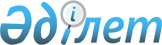 О дальнейшем совершенствовании системы государственного управления Республики КазахстанУказ Президента Республики Казахстан от 13 июня 2003 года N 1107      В соответствии с подпунктом 3) статьи 44 , пунктом 2 статьи 65  Конституции Республики Казахстан постановляю: 

      1. Реорганизовать Агентство Республики Казахстан по регулированию естественных монополий и защите конкуренции путем его преобразования в государственный орган, непосредственно подчиненный и подотчетный Президенту Республики Казахстан. 

      2. Образовать Агентство Республики Казахстан по информатизации и связи как центральный исполнительный орган, не входящий в состав Правительства, с передачей ему функций и полномочий в области информатизации и связи от Министерства транспорта и коммуникаций Республики Казахстан. 

      3. Возложить на Министерство индустрии и торговли Республики Казахстан функции и полномочия в области инновационного развития и реализации соответствующей программы. 

      4. Правительству Республики Казахстан в месячный срок: 

      1) обеспечить образование Комитета рыбного хозяйства Министерства сельского хозяйства Республики Казахстан; 

      2) упразднить Комитет по связи и информатизации Министерства транспорта и коммуникаций Республики Казахстан; 

      3) обеспечить перераспределение штатной численности реорганизуемых и упраздняемых государственных органов Республики Казахстан; 

      4) принять иные необходимые меры по реализации настоящего Указа. 

      5. В пункт 1 Указа  Президента Республики Казахстан от 22 января 1999 года N 6 "О структуре Правительства Республики Казахстан" внести следующие изменение и дополнение: 

      исключить абзац следующего содержания: 

      "Агентство Республики Казахстан по регулированию естественных монополий и защите конкуренции"; 

      дополнить абзацем следующего содержания: 

      "Агентство Республики Казахстан по информатизации и связи". 

      6. Контроль за исполнением настоящего Указа возложить на Администрацию Президента Республики Казахстан. 

      7. Настоящий Указ вступает в силу со дня подписания. 

 

        Президент 

      Республики Казахстан 
					© 2012. РГП на ПХВ «Институт законодательства и правовой информации Республики Казахстан» Министерства юстиции Республики Казахстан
				